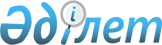 О внесении изменений в постановление акимата города Астаны от 31 мая 2011 года № 26-485п "О некоторых вопросах регулирования торговой деятельности"
					
			Утративший силу
			
			
		
					Постановление акимата города Астаны от 27 октября 2011 года № 26-1106п. Зарегистрировано Департаментом юстиции города Астаны 25 ноября 2011 года № 698. Утратило силу постановлением акимата города Астаны от 14 мая 2012 года № 111-543      Сноска. Утратило силу постановлением акимата города Астаны от 14.05.2012 № 111-543 (вводится в действие после дня его первого официального опубликования).

      В соответствии с законами Республики Казахстан от 23 января 2001 года «О местном государственном управлении и самоуправлении в Республике Казахстан», от 12 апреля 2004 года «О регулировании торговой деятельности», протестом Прокуратуры города Астаны от 22 августа 2011 года № 7-07/11657 акимат города Астаны ПОСТАНОВЛЯЕТ:



      1. В постановлении акимата города Астаны от 31 мая 2011 года № 26-485п «О некоторых вопросах регулирования торговой деятельности» (зарегистрировано в Реестре государственной регистрации нормативных правовых актов от 30 июня 2011 года № 684, опубликовано в газетах «Вечерняя Астана» от 2 июля 2011 года № 78 (2688), «Астана ақшамы» от 2 июля 2011 года № 74 (2684) внести следующие изменения:



      в приложении 1 слова «Дислокация мест для организации торговли с транспортных средств плодоовощной продукцией в городе Астане» заменить словами «Дислокация мест для организации выездной торговли плодоовощной продукцией в городе Астане»;



      в наименовании таблицы приложения 1 слова «Места торговли с автомашин» заменить словами «Места для организации выездной торговли»;



      в приложении 1 строки 22-29 исключить;



      в приложении 2 слова «Дислокация передвижных фургонов по реализации продуктов быстрого приготовления по городу Астане» заменить словами «Дислокация автолавок по реализации продуктов быстрого приготовления по городу Астане»;



      в наименовании таблицы приложения 2 слова «Места торговли с автомашин» заменить словами «Места торговли с автолавок»;



      в приложении 4 строку 19 исключить;



      приложения 6, 7 исключить.



      2. Начальнику Государственного учреждения «Управление предпринимательства и промышленности города Астаны» обеспечить государственную регистрацию данного постановления в органах юстиции с последующим опубликованием в средствах массовой информации и размещение на Интернет ресурсе акимата города Астаны.



      3. Настоящее постановление вводится в действие по истечении десяти календарных дней после дня официального опубликования.



      4. Контроль за исполнением настоящего постановления возложить на заместителя акима города Астаны Султанбекова К.Т.      Аким                                       И. Тасмагамбетов      Заместитель акима                          К. Султанбеков      Заведующий государственно-

      правовым отделом                           Д. Доскулов      И.о. начальника

      Государственного учреждения

      «Управление предпринимательства

      и промышленности города Астаны»            К. Ертуганов
					© 2012. РГП на ПХВ «Институт законодательства и правовой информации Республики Казахстан» Министерства юстиции Республики Казахстан
				